07-378 Д-598/598А, он же ДЗ-40/40А 3х2х1 гидравлический автогрейдер легкого типа, рабочие: ширина 3 м, глубина 0.25 м, вынос отвала 0.3 м, рабочий вес до 8.6 т, СМД-14А/Д-60Р 75/60 лс, 30/27 км/час, Завод дорожных машин г. Брянск, 1964-69 г.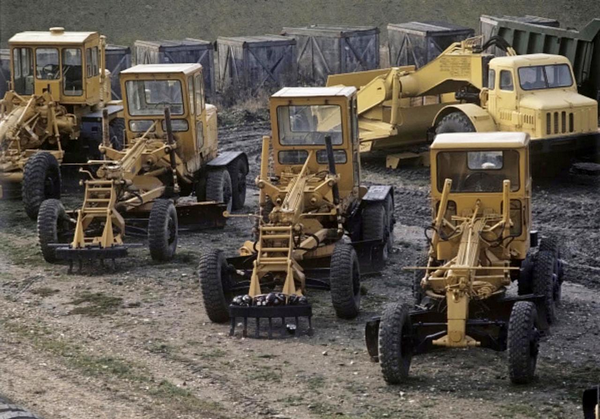 Изготовитель: Брянский завод дорожных машин им. 50-летия Великого Октября.Справка:  Приказом Министерства строительного и дорожного машиностроения СССР от 26 января 1948 г. № 14 завод № 790 переименован в Брянский завод дорожных машин «Дормаш».В 1967 г. предприятие стало называться Брянским заводом дорожных машин имени 50-летия Великого Октября. Автогрейдеры в зависимости от мощности установленного двигателя и массы делятся на легкие, средние, тяжелые и сверхтяжелые.   Опытные образцы легкого автогрейдера Д-598(ДЗ-40) - легкого типа с двигателем СМД-14А 75 лс на базе выпускавшейся с 1958 г. модели Д-446 были представлены летом 1964 г. тогда же на состоявшейся в августе первой специализированной Международной выставке строительных и дорожных машин автогрейдер Д-598 был награжден Дипломом второй степени. Со следующего года началось серийное производство. На выставке «Автоматизация-1969» в Москве автогрейдеру Д-598 присужден Диплом второй степени. Позже его сменил автогрейдер Д-598А(ДЗ-40А) с двигателем Д-60Р(Д-60К-С1) 60 лс и его модификация Д-598Б с возможностью вертикального наклона передних колес, но из цехов вышла всего 31 машина.  Дальнейшее развитие модели - автогрейдер Д-710(ДЗ-99), который впервые появился на Брянском заводе в 1967 году, но в серийное производство она попала спустя лишь два года. Мощность двигателя АМ-41 составляла 90 л.с., а сама машина была оборудована системой автоматической стабилизации при работах в поперечном уклоне.Источник: techstory.ru. Спасибо  Александру Буздину!   Автогрейдер Д-598(ДЗ-40) предназначен для текущего и среднего ремонта автодорог и постройки профилированных дорог в средних грунтах, на устройстве боковых дорожных каналов, на разравнивании песка, щебеночных и гравийных материалов, на планировке откосов выемок и насыпей и на многих других работах. Главной опорной частью автогрейдера является основная рама сварной конструкции, состоящая из подмоторной рамы и хребтовой балки. На подмоторной раме размещена кабина и силовой агрегат. Передняя часть подмоторной рамы используется под инструментальный ящик, а нижняя часть приваривается к хомутам крепления трансмиссии ходовой части.Хребтовая балка имеет коробчатое сечение. К передней части балки приварен литой кронштейн, к которому крепится передний мост и тяговая рама. В средней части балки приварены два листовых кронштейна, на которых крепится механизм фиксации рычага подвески гидроцилиндров. Этот механизм позволяет осуществить поворот рычага от 0 до 180°, чем решается задача выноса отвала при подрезке автогрейдером откосов с углом наклона к горизонту от 0 до 90°. Рычаг имеет торцовые зубья; такие же зубья имеет диск, приваренный к листовому кронштейну. Отвал автогрейдера выгнут из листовой стали и снабжен нижними и боковыми ножами. Отвалу можно придавать различные углы резания, меняя положение зубчатых гребенок, которые крепят верхнюю часть отвала к поворотному кругу. Отвал полноповоротный и может изменить угол в плане от 0 до 360°. Относительно тяговой рамы отвал может выдвигаться в правую и левую стороны.Кроме основного рабочего органа, на автогрейдере имеется несколько дополнительных, для увеличения производительности и расширения области его применения: на автогрейдере Д-598 предусмотрена установка бульдозера, снегоочистителя и удлинителя отвала. Управление бульдозером и снегоочистителем осуществляется с одной секции распределителя; для подъема этого дополнительного оборудования используются одни и те же гидроцилиндры. Бульдозер автогрейдера предназначен для продольного перемещения грунта и других сыпучих материалов на небольшие расстояния (до 100 м), для засыпки рвов, ям, траншей, котлованов, а также для других работ при планировке местности и строительстве дорог. Бульдозер устанавливается спереди передних колес и представляет собой отвал с приваренными к нему кронштейнами и двумя стойками; к нижней кромке отвала крепится болтами съемный нож.Снегоочиститель Д-598 предназначен для очистки дорог, улиц и площадей от свежевыпавшего снега. Отвал снегоочистителя монтируется на раму, которая шарнирно крепится к головной отливке основной рамы автогрейдера. При работе отвал опирается на две лыжи, имеющие регулирующее устройство для установки отвала на различную высоту по отношению к поверхности основания дороги в зависимости от условий работы и типа покрытия очищаемой дороги. Снегоочиститель имеет два пружинных амортизатора, предохраняющих отвал и раму от перегрузок. Подъем и опускание снегоочистителя и подвеска его на раме автогрейдера осуществляются так же, как и бульдозера.Автогрейдер снабжен жесткой несущей рамой коробчатого сечения, механической трансмиссией, гидроприводом рабочих органов. Трансмиссия включает муфту сцепления, 8-скоростную коробку перемены передач (шесть вперед и две назад), дифференциал и два редуктора балансиров, на концах которых смонтированы четыре ведущих колеса. Колеса заднего моста, т.е. одно из колес каждого балансира, снабжены гидравлическими тормозами. Гидропривод рабочих органов включает насосы НШ-46 и НШ-10, распределительное устройство Р-76-6-ПГ, механизм поворота отвального ножа в плане с гидромотором НПА-64, гидроцилиндры и гидроусилитель руля.Для передвижения автогрейдер Д-598 оборудован силовой установкой. В качестве силового оборудования используется двигатель СМД-14А, который установлен на трех опорах на задней части рамы автогрейдера. Сзади двигателя расположены водяной и масляный радиаторы. Двигатель закрыт капотом со съемными боковыми щитками. Мощность двигателя 75 л.с. Крутящий момент от двигателя на колеса передается через силовую передачу. Автогрейдер Д-598А оснащен двигателем Д-60К мощностью 60 л.с.Силовая передача состоит из соединительного вала, коробки передач, заднего моста и редукторов балансиров. Завод-изготовитель: Брянский дорожных машин им.50-летия Великого Октября. Наименование показателей Единица измеренияДЗ-40 (Д-598) ДЗ-40А (Д-598А) ДЗ-61А (Д-710А) Д3-31А (Д-557А)Д3-31 (Д-557)ДЭ-31С (Д-557С)ДЗ-14(Д-395А) ДЗ-14Б(Д-395Б) ДЗ-14В(Д-395В) Длина отваламм304030403040—3080366037003700371042004200Высота отваламм500500500700565565700700700Вынос отвала за колесамм700700700800800800800800800Угол резанияград30—7030—7030—7030—7030—7030—7030—8025—9025—90Производительность на планировке земляного полотна под автомобильную
или железную дорогу при рабочем ходе в двух направлениях на группах грунтов: Производительность на планировке земляного полотна под автомобильную
или железную дорогу при рабочем ходе в двух направлениях на группах грунтов: Производительность на планировке земляного полотна под автомобильную
или железную дорогу при рабочем ходе в двух направлениях на группах грунтов: Производительность на планировке земляного полотна под автомобильную
или железную дорогу при рабочем ходе в двух направлениях на группах грунтов: Производительность на планировке земляного полотна под автомобильную
или железную дорогу при рабочем ходе в двух направлениях на группах грунтов: Производительность на планировке земляного полотна под автомобильную
или железную дорогу при рабочем ходе в двух направлениях на группах грунтов: Производительность на планировке земляного полотна под автомобильную
или железную дорогу при рабочем ходе в двух направлениях на группах грунтов: Производительность на планировке земляного полотна под автомобильную
или железную дорогу при рабочем ходе в двух направлениях на группах грунтов: Производительность на планировке земляного полотна под автомобильную
или железную дорогу при рабочем ходе в двух направлениях на группах грунтов: Производительность на планировке земляного полотна под автомобильную
или железную дорогу при рабочем ходе в двух направлениях на группах грунтов: Производительность на планировке земляного полотна под автомобильную
или железную дорогу при рабочем ходе в двух направлениях на группах грунтов: Iм3/ч430043004300550055005500650065006500IIм3/ч370037003700480048004800570057005700IIIм3/ч270027002700360036003600500050005000Тип двигателя –СМД-14А Д-60Р А-41М Д-108 А-01М А-01М ЯМЗ-238 ЯМЗ-238 У1Д6-250ТК- С2-250 Мощность двигателял. с.750090108130130165165250Скорости передвижения впередкм/ч3,7—30,43,25—27,02,6—32,83,4—28,34,1- 36,84,1- 36,8–3,5—28,4–То же, назадкм/ч3,2—11,62,8—10,32,2—10,94,0-6,84,4- 16,54,4- 16,5–4,1—5,7–Габаритные размеры: Габаритные размеры: Габаритные размеры: Габаритные размеры: Габаритные размеры: Габаритные размеры: Габаритные размеры: Габаритные размеры: Габаритные размеры: Габаритные размеры: Габаритные размеры: длинамм68006800817082508250825010 00010 25010 250ширинамм220022002290240024002400271027102710высотамм330030302945320032003200349536503650Радиус поворота по наружному колесум13,013,010,010,010,010,017,017,017,0Масса (вес)т7,78,68,712,812,3412,618,618,318,5